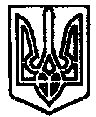 УКРАЇНАПОЧАЇВСЬКА  МІСЬКА  РАДАСЬОМЕ  СКЛИКАННЯП’ЯТДЕСЯТА  СЕСІЯРІШЕННЯВід «     » грудня 2019 року	ПРОЕКТПро надання дозволу КУ «Публічна бібліотека» на списання друкованої літератури Розглянувши звернення КУ «Публічна бібліотека» Почаївської міської ради, №35 від 19.11.2019 року, враховуючи акти проведення інвентаризації бібліотечного фонду  КУ «Публічна бібліотека» Почаївської міської  ради, акт проведення інвентаризації бібліотечного фонду Почаївської міської бібліотеки для дітей, акт проведення інвентаризацї бібліотечного фонду Старотаразької сільської бібліотеки, Почаївська міська радаВИРІШИЛА:Надати дозвіл КУ «Публічна бібліотека» Почаївської міської ради на списання літератури як застарілої за змістом та зношеної у відповідності до: по КУ «Публічна бібліотека» Почаївської міської ради акту комісії №1 від 19 листопада 2019 року на суму 574 грн., акту №2 на суму 481 грн. акту №3 на суму 495 грн., акту №4 на суму 461 грн. акту №5 на суму 576 грн.По філії «Почаївська міська бібліотека для дітей» акту №1 від 19 листопада 2019 року на суму466 грн., акту №2 на суму 571 грн., акту №3 на суму934 грн.По філії «Старотаразька сільська бібліотека» акту №1 від 19 листопада 2019 року на суму52 грн. акту №2 на суму 407 грн., акут №3 на суму 347 грн2. КУ «Публічна бібліотека» Почаївської міської ради провести списання літератури у відповідності до вимог чинного законодавства.3. Контроль за виконанням даного рішення покласти на постійну комісію з питань соціально-економічного розвитку, інвестицій та бюджету.Чубик А.В.